Домашнее задание для 2 ДОП, от 23.10.21.30.10. - устная контрольная работа.Подготовка к устной контрольной работе.Повторять понятия:Интервал - это расстояние между двумя звуками.Ступеневая величина - количество ступеней между звуками интервала.Тоновая величина - количество тонов между звуками интервала.Гамма - звуки лада по порядку. Тоника - первая ступень гаммы. Тональность - тоника + лад.Длительность - это продолжительность звучания звука.Ритм - это чередование длительностей. Метр - это равномерное чередование сильных и слабых долей.Такт - это расстояние от одной сильной доли до следующей.Музыкальный размер - это размер одного такта. Повторять теорию:Таблица интервалов наизусть;Как построить интервал? Как посчитать ступени / тона в интервале?Построить интервал устно;Как построить гамму?Как определить сколько долей в такте?Как определить длительность доли?Номер 108.Читать названия нот в ритме (сольмизация) с дирижированием в размере 2/4. Сильная доля - рука идёт вниз, вторая доля - рука вверх.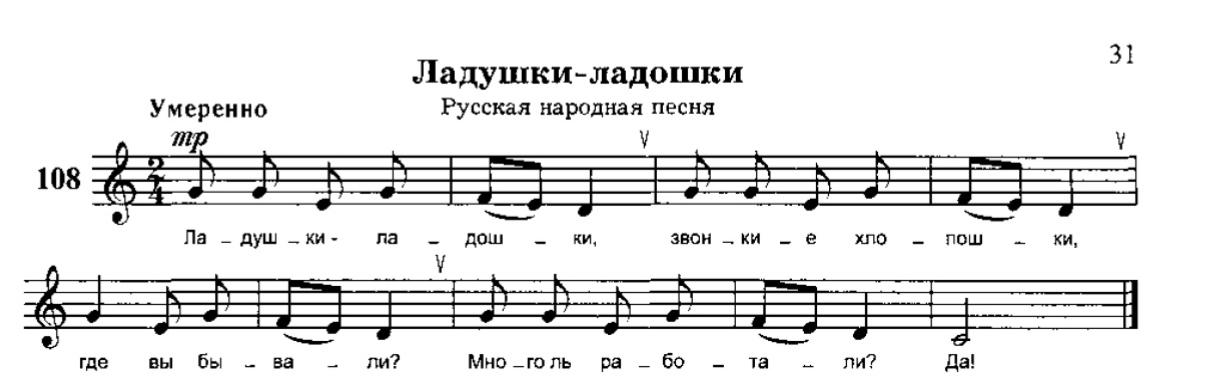 Таблица интервалов.УчиОбозн. Название интервалаСтупеневая величина Тоновая величина ч1Чистая прима1 ст. 0 т. м2Малая секунда2 ст. 0,5 т. б2Большая секунда2 ст. 1 т. м3Малая терция3 ст. 1,5 т. б3Большая терция3 ст. 2 т. 